1st March 2022To: All Members of Hemington, Hardington & Foxcote Parish CouncilDear CouncillorYou are summoned to a full council meeting of the Hemington, Hardington & Foxcote Parish Council on Wednesday 9th March 2022 at 7.30 pm.  The meeting will be held at Faulkland Village HallThe meeting will consider the items set out below.J A GregoryJennifer GregoryParish ClerkA G E N D AApologies for absence and to consider reasons given1.1 	Council to receive apologies for absence and, if appropriate, to resolve to approve the reasons given.Declarations of Interest and Dispensations2.1 	Members to declare any interest they may have in agenda items in accordance with the Council’s Code of Conduct.2.2	To receive written requests for dispensation for disclosable pecuniary interests.2.3	To grant any dispensation as appropriate.Minutes of the previous meeting held3.1	To confirm and sign as a correct record the minutes of the meeting held on 9th February 2022Reports4.1	To receive the District Councillor’s Report4.2	To receive the Chairman’s report4.3	To receive the Clerk’s Report (circulated) 		Planning Applications for consideration5.1	To consider the following planning applications: 1Given the date of trading and response Councillors have been circulated the application for proposal5.2	To receive updates on planning decisions: None as at 01.02.22Play Area6.1	To receive updates on regular play inspection and any maintenance tasks6.2	Concrete pad/Septic tank lid on playgroundFinances7.2	To receive finance schedule for the month.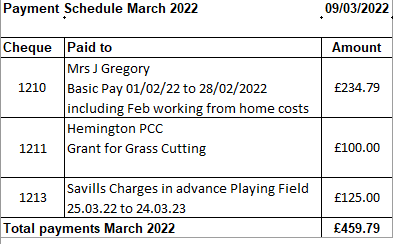 7.3	Cashbook figure 28.02.22 £10069.79 including two unpaid cheques from SALC £182.22 and Town and Parish Websites £140.00 total £322.22Traffic/Highways/Other8.1	District Councillors possible attendance.8.2	Spring Litter Pick – orange sacks available.8.3	Policing Report received 14.02 for Jan8.4	Mendip Council Tax Support Fund8.5	Local Heritage List: a new project to record heritage assets in Somerset and Exmoor.  Later in year we will receive formal consultation from local planning authority regarding the Local Heritage List technical handbookCorrespondence9.5	Hemington Church –  Meeting 09.02.22 update on Cheque payee (Cllr Green)Any Other businessMatters of Report and Items for next meeting.Date of next meetingCloseChappers Chips and GrillGrounds of Tuckers GraveSell of Fish Chips /Burgers1 year licenceWants to commence trading 9th March. Deadline 8th March